ATA DA REUNIÃO EXTRAORDINÁRIA DOS MEMBROS DA COMISSÃO ESPECIAL ELEITORAL CONSTITUÍDA NOS TERMOS DA RESOLUÇÃO Nº 01/2021 - COMDCA.	Às 16:00 (dezesseis) horas do dia 27 (vinte e sete) do mês de janeiro, do ano de dois mil e vinte e dois (2022), em uma das salas da sede da Prefeitura Municipal da cidade de Trabiju-SP, com todas as medidas de segurança devido à Covid-19, os membros da COMISSÃO ESPECIAL ELEITORAL, constituída nos termos da Resolução nº 01/2021 - COMDCA, sob a presidência da senhora Maria José Belentani e com apoio e serviços da secretária, senhora Maria Carolina Letízio Vanzelli, se reuniram para dar prosseguimento ao processo eleitoral de que trata da escolha/eleição dos membros suplentes do Conselho Tutelar deste Município, para o término do quadriênio de 2020/2024, com a seguinte ordem do dia: deliberar acerca da possibilidade de alterarmos o dia da prática das provas de 06/02/2022, que é domingo, para 07/02/2022, segunda-feira, às 18:00 horas, em uma das salas da prefeitura, no qual será adequada para tal, após o expediente, pelos seguintes motivos: 1. A maioria dos funcionários da Escola encontra-se de férias; 2. Está havendo muitos casos de Covid-19 entre os funcionários da mesma; e 3. Por se tratar de apenas 04 (quatro) inscritos para realizá-la. Levando em consideração todas estas circunstâncias, seria conveniente esta mudança, pois não será necessário locar uma escola para este fim. Neste momento a Senhora Presidente suspendeu os trabalhos por 30 minutos, tempo suficiente para a secretária contactar os quatro inscritos e fazer uma primeira comunicação sobre esta alteração. Ao retornar, a mesma comunicou aos demais membros que todos os inscritos concordaram e até apreciaram a mudança. Ficando então, esta comissão responsável por oficiar cada um deles, o prefeito e o ministério público e após, anexar os ofícios aos autos deste processo. E, ainda responsável pela adequação do local, pela elaboração e aplicação das avaliações. Diante dessas constatações, a senhora Presidente designou à secretária, a divulgação desta ata conforme os termos do Edital de Convocação, saindo todos cientes de que no dia 07/02/2022, todos estão convocados, às 18:00 horas, para a aplicação das provas. Nada mais havendo a ser tratado foi lavrada a presente Ata que após ser lida foi aprovada e assinada por todos os presentes.Maria José BelentaniPresidente da Comissão Especial EleitoralMaria Carolina Letízio VanzelliSecretária da Comissão EleitoralMarcelo César da SilvaMembro da Comissão EleitoralRosângela Cristina Rodrigues MarcelinoMembro da Comissão Eleitoral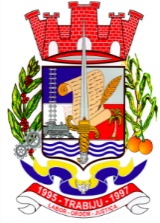 Prefeitura do Município de TrabijuE S T A D O   D E   S Ã O    P A U L O